В ГУ "Пуховичский районный краеведческий музей"  открыта временная выставка  живописных работ "Мы з мінскай Асмалоўкі" членов ОО "Белорусский  союз художников" Анатолия Белявского, Леонида Гомонова и Николая Мищенко. Выставка проходит в Художественной галерее музея по адресу г. Марьина Горка, ул. Советская, 13 Тел. 80171334143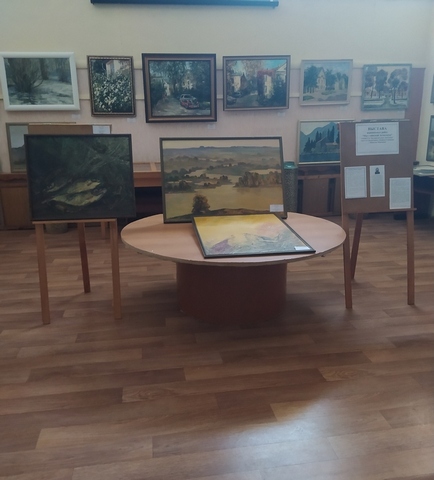 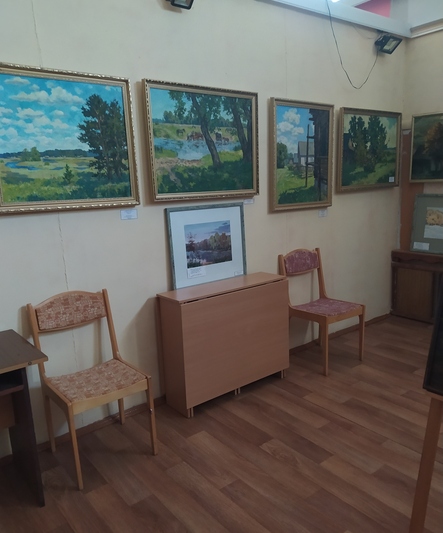 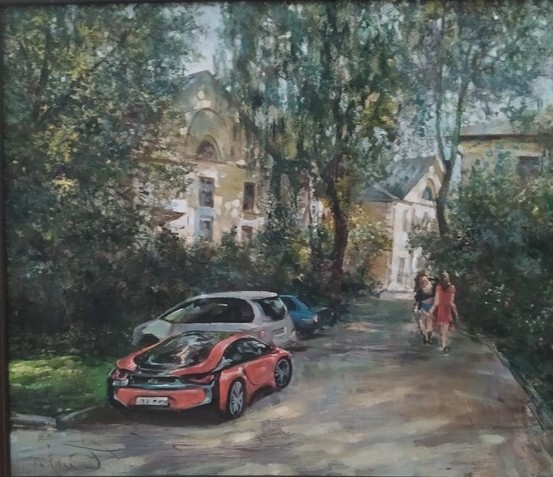 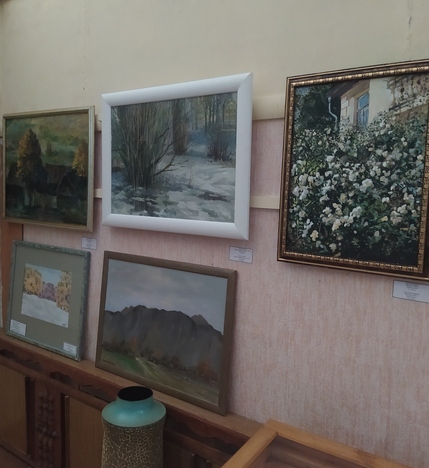 